УКАЗАНИЯ ЗА ПОДГОТОВКА НА ОБРАЗЦИТЕ НА ДОКУМЕНТИза участие в обществена поръчка предмет:Изпълнение на доставка и монтаж на 2 бр. инвалидни стълбищни подемници на обект „Спортна зала „Дунав“, находяща се на ул. „Опълченска“ №6, гр. Русе по проект „Осигуряване на възможност за активно ползване на спортна зала „Дунав“ от хора с увреждания, имащи специфични потребности при пространственото си предвиждане, чрез осигуряване на достъпна среда“Гр. Русе, 2018 г.1. Указания за попълване на Образец №1 – Информация за участника:Образецът се попълва и подписва от лицето, което може самостоятелно да представлява участника. В случай че участникът е обединение, което не е юридическо лице, образецът „Информация за участника“ се представя от обединението участник, като в самия образец се попълват данните и за всеки един участник в обединението. В същия образец, участниците декларират и ползването или не на капацитета на трети лица.2. Указания за попълване на Образец №2 – Декларация за участие на подизпълнители в обществената поръчка:Декларацията се попълва и подписва от лицето, което може самостоятелно да представлява участника.3. Указания за попълване на Образец №3 – Декларация за съгласие за участие като подизпълнител:Декларацията се представя единствено ако участникът е декларирал участие на подизпълнител/и при изпълнение на обществената поръчка, от всеки подизпълнител, по отделно. 4. Указания за попълване на Образец №4 – Декларация по чл. 3 от Закона за икономическите и финансовите отношения с дружествата, регистрирани в юрисдикции с преференциален данъчен режим, контролираните от тях лица и техните действителни собственици(ЗИФОДРЮПДРКЛТДС):Всеки участник декларира дали е регистрирано в юрисдикция с преференциален данъчен режим. В случай че, дружеството-участник е регистрирано в юрисдикция с преференциален данъчен режим, но са приложими изключенията по чл. 4 от ЗИФОДРЮПДРКЛТДС, се посочва конкретното изключение.5. Указания за попълване на Образец №5 – Декларация за липса на обстоятелствата по чл. 54, ал. 1, т. 1, 2 и 7 от ЗОП:Декларацията се подписва от всички лица, които представляват участника. Когато участникът е обединение, което не е юридическо лице декларацията се представя от всеки участник-юридическо лице в обединението. Декларацията се представя и от подизпълнителите и от третите лица (ако има такива).6. Указания за попълване на Образец №6 – Декларация за липса на обстоятелствата по чл. 54, ал. 1, т. 3-5 от ЗОП:Декларацията се подписва от лицето, което може самостоятелно да представлява участника. Когато участникът е обединение, което не е юридическо лице декларацията се представя от всеки участник-юридическо лице в обединението. Декларацията се представя и от подизпълнителите и от третите лица (ако има такива).7. Указания за попълване на Образец №7 – Декларация за удостоверяване на съответствието на участника с поставеното изискване за опитУчастниците следва да направят описание на изпълнените от тях дейности през определения от възложителя период, с цел преценка на съответствието с поставения критерий за подбор.8. Указания за попълване на Образец №8 – „Предложение за изпълнение на поръчката“Декларацията се подписва от лицето, което може самостоятелно да представлява участника. В предложението за изпълнение на поръчката всеки участник посочва предложението си относно Срок за изпълнение на поръчката в календарни дни, цяло число. Към предложението за изпълнение на поръчката, в съответствие с Обявата за събиране на оферти, Техническите спецификации и Методиката за оценка на офертите, участниците прилагат изискуемото приложение.9. Указания за попълване на Образец №9 – „Ценово предложение“В ценовото предложение всеки участник посочва общата цена за изпълнение на поръчката без ДДС и с ДДС.Забележка: Предложената цена от участниците не следва да надвишава максимално допустимата обща прогнозна стойност. Участник, предложил по-висока цена от обявената за максимално допустима, ще бъде отстранен от последващо оценяване и класиране.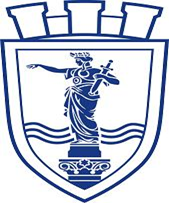                             ОБЩИНА РУСЕгр. Русе, пл. Свобода 6, Телефон: 00359 82 881 786; 00359 82 881 725 , факс: 00359 82 834 413, www.ruse-bg.eu, mayor@ruse-bg.eu Профил на купувача: http://ruse-bg.eu/bg/zop2016/586/index.html